СольфеджиоI курс специализация  53.02.06 « Хоровое дирижирование»Преподаватель Неганова Т.А.Урок № 13.Тема. Фонизм м.ум.7. Интонирование от звука и в тональности в качестве м.ум.7 как VII7Ход урока1.Интонационно -ладовая работа  в тональности D-dur:а) пение гаммы последовательно ↑ и ↓ различного вида( натуральный, гармонический и мелодический виды)б) пение устойчивых ступеней ↑ и ↓ подряд и  в виде  ломаного арпеджио;в) пение неустойчивых ступеней с альтерациейг) пение тритонов диатонических с разрешением в тональностид)пение хроматических тритонов с разрешением в тональностие) ум.3 и ув.6 с разрешением в тональности.            2. Пение МVII7 в тональности D-dur  с обращениями и разрешением двумя способами ( через доминантовую группу аккордов  и  непосредственно в тонику)           3. Пение   цепочек вне лада, цепляясь за последний звук:  от «d» первой октавы спеть:↑ м.ум.7, ↓м.м.4/3, ↓Б.3↑м.6/3-↓ч.5-↑t6/4- ↓ D7-↑б.6-↓м.ум4/3 ↑б.2     4. Пение аккордов и интервалов от звука  с разрешением в тональности:        а)От звука   «d» первой октавы построить и спеть: ↑  м.ум.7 и разрешить как SII7 и VII7 в тональностях.          б) от звука  «d»  первой октавы построить и спеть ув.6, разрешить и довести до тоники.	     5. Гамоническое 3-4-хголосие. Спеть в   D-dur  цифровку по вертикали и горизонтали с игрой голосов: Т- T5/3-Т2- S6/3-II4/3г.- K6/4-D2- Т6/3- T5/3-VII7-ум.VII7- D6/5-Т5/3II Г. Фридкин.Музыкальные диктанты. М.,Музыка, 1973,№ 99                         ( 2хголосие),№526 (одноголосие).III Чтение с листа:        а) М.Серебряный . « Сольфеджио на ритмо-интонационной основе   современной эстрадной музыки».К.,Музична Украина,1987,чI  ,№53,54IV Домашнее задание:1Б.Калмыков и Г.Фридкин. Сольфеджио.Часть IМ.,Музыка, 1979г.№587-589Б.Калмыков и Г.Фридкин. Сольфеджио.ЧастьII М.,Музыка, 1979г.№108  2. Выучить наизусть диктанты.Уметь играть, петь и записать по памяти.а) Г. Фридкин.Музыкальные диктанты. М.,Музыка, 1973,№ 99                         (2хголосие).Транспонировать на м.2 и б.2 вверх и вниз    б) Г. Фридкин.Музыкальные диктанты. М.,Музыка, 1973,№526(одноголосие)                       Транспонировать на м.2 и б.2 вверх и вниз.3. Интонационные упражнения в тональности: Спеть гаммуF-dur  3х видов.В ней спеть: а) ступени:I↑IV- #IV-V ↓ VII↑ VI- VI -V↑ VII-II-II-I-↓VII- I;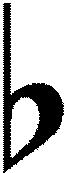  б) диатонические и хроматические тритоны с разрешением; в) VII7 и ум.VII7 с обращениями  и  с разрешением через  D7 и обращения. г)Т- T5/3-Т2- S6/3-II4/3г.- K6/4-D2- Т6/3- T5/3-VII7-ум.VII7- D6/5-Т5/34.От d второй октавы спеть цепочкой: а) ↓ум.VII7 ↑ D6/5↓Б.3↓ Б.5/3 ↑ м.ум.7↓ч.5 ↓ м.3↑ч.8